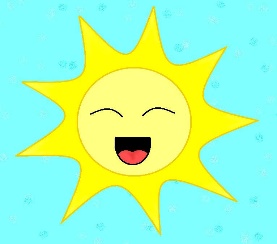 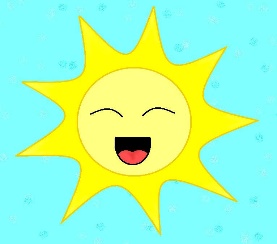 Picnic- July 20th:Our picnic will be on July 20th at 6 pm at the Plymouth Twp Park at the pavilion on the left top of the hill.  Bring your meal & beverage of choice.  Business Meeting-August 3rd:The meeting will be at the Salvation Army building at 9451 S. Main St., Plymouth at 6:30 pm.Picnic- August 17th:Our picnic will be on August 17th at 6 pm at Plymouth Twp Park at the pavilion on the left top of the hill.  Bring your meal & beverage of choice.  Adopt A Highway- July 19th:We will meet at 8 am in the Office Max parking lot on Ford Rd. Followed by breakfast.Social Outing at the Lake July 26th:All members are invited to join Cheryl & Hal at their cottage in Hell MI on July 26th at noon for an afternoon of fun, food & drink. Bring spouses, grandchildren, friends who have worked our projects & potential members.  Please RSVP to Hal (734.718.4802 or halghultman@aol.com) by July 23rd to ensure there is enough food & drink.Hal will grill hamburgers & sausages.  There will be soft drinks, iced tea & wine provided.  Bring a dish to pass & feel free to bring your favorite drink.  Bring a chair.You can sit & enjoy the view, swim in the lake or enjoy the 2 kayaks, a paddle boat, fishing poles & rides on their new pontoon boat.  It’s just a 40-minute drive from Plymouth:  11333 Outer DR., Pinckney 48169.  Carpool when possible.Charity Poker-August 10-13:We will work the night shift 6:30 pm- 2 am on August 10 & 11 & the day shift 10 am-6 pm on August 12 & 13 at Vision Lanes in Westland. There will be a sign-up sheet at the July picnic or contact Mary.Plymouth Fall Festival- September 8-10:Festival hours are: Friday 9/8 noon-11 pm & Saturday 9/9 8am-11pm & Sunday 9/10 noon-6 pm. We will have our photo booth & we hope to assist our snow cone truck for which we will earn money based on sales. Cheryl will have a sign-up sheet at the August business meeting.The afterglow party will be held at 6 pm on Sunday 9/10 at Cheryl & Hal’s home at 1576 Walnut Ridge Cir, Canton 48187.  There will be pizza & adult beverages. All members invited.Operation Good CheerIf you would like to adopt a foster child for Christmas, let Cheryl know by September 11th so we can reserve the children.  The child’s wish list will arrive mid-October.  Ask a friend or family member toparticipate this year.  There will be a sign-up sheet at the August meetings.Michigan Area Lotto Raffle Tickets Good luck!! The raffle drawing is for the month of September.Focus Hope October 14th:Mark your calendars.Plymouth Council on Aging:Members voted to donate $1,500 to the Plymouth Council on Aging ($1,000 for their annual fundraiser picnic & $500 to help cover the costs of their recent programs where pledged sponsors didn’t make the payments.)  We will have an information tent at their picnic on September 13th at the Plymouth Twp Park.Thank-yous:One of our campers, Mike Pillotto sent a note thanking us for Camp Civitan, he had a great time.Plymouth Historical Museum thanked us for renewing our membership.The Plymouth Community United Way thanked us for the donation of personal hygiene items.Birthdays Jacqui Norton 7/1Cecelia Ginger 7/21Barb Mleczek 8/6Kathy Turnquist 8/6Lynne McTyre 8/6Pat Bassett 8/14Diane Mecklenburg 8/23Phyllis Davis 8/24Health News:Our President Maggie will have shoulder surgery July 11th.